Маршруты движения организованных групп детей от ОУк школе, детской библиотеке, музею, парку и т.д.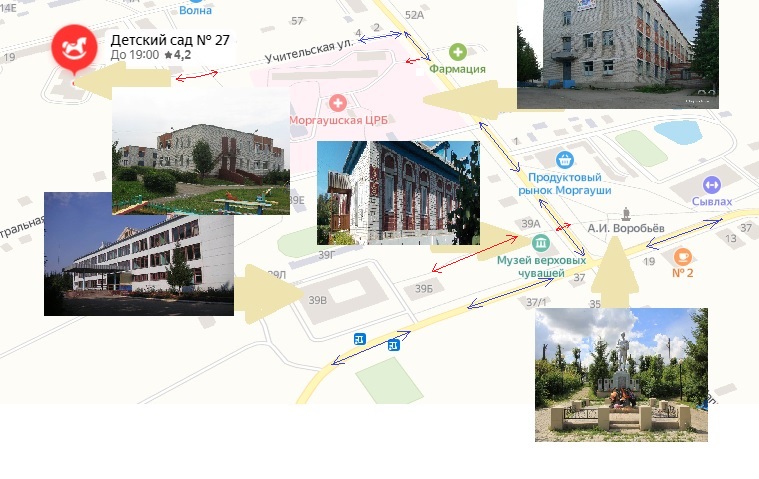 